Ҡарар	                                                                                  решениеОт 13.03.2020 г.                                                                               № 07/53 с.СкворчихаО внесении изменений и дополнений в Правила благоустройства на территории сельского поселения Скворчихинский сельсовет муниципального района Ишимбайский район Республики Башкортостан от 15.05.2019 г. № 59/423Совет сельского поселения Скворчихинский сельсовет  муниципального района Ишимбайский район Республики Башкортостан р е ш и л:     1. Внести в Правила благоустройства на территории  сельского поселения Скворчихинский сельсовет муниципального района Ишимбайский район Республики Башкортостан следующие изменения и дополнения:      1.1. В статье 7 «Содержание фасадов зданий, сооружений, ограждений»пункт 7.2. дополнить вторым абзацем следующего содержания:    «Собственники, владельцы или пользователи домовладений, в том числе используемых для временного (сезонного) проживания, обязаны устанавливать за свой счет и содержать в порядке номерной знак дома (участка) и табличку с наименованием улицы, а также информационные знаки, устанавливаемые органами местного самоуправления».     1.2. Дополнить статьей 13 следующего содержания:«Статья 13. Содержание контейнерных площадок и площадок дляскладирования отдельных групп коммунальных отходов  13.1. Уборка территории13.1.1. Все физические, юридические лица, индивидуальные предприниматели, являющиеся собственниками зданий (помещений в них), сооружений, включая временные сооружения, а также владеющие земельными участками на праве собственности, ином вещном праве, праве аренды, ином законном праве, обязаны осуществлять уборку на отведенных территориях самостоятельно или посредством привлечения специализированных организаций за счет собственных средств в соответствии с действующим законодательством, настоящими Правилами.Сбор, использование, обезвреживание, транспортировка и размещение отходов производства и потребления (далее - отходы) осуществляется за счет собственных денежных средств юридическими и физическими лицами, в том числе и собственниками (владельцами) частных домовладений, индивидуальными предпринимателями и иными хозяйствующими субъектами на основании заключенных договоров со специализированными хозяйствующими субъектами, имеющими лицензию на данные виды деятельности и документ об установлении или образовании отходов и лимиты на их размещение.Физические и юридические лица, обязаны заключить договор на оказание услуг по обращению с твердыми коммунальными отходами с региональным оператором, в зоне деятельности которого образуются твердые коммунальные отходы и находятся места (площадки) их накопления.Передача отходов на размещение допускается специализированным хозяйствующим субъектам, имеющим лицензию на данный вид деятельности (либо на основании договора на размещение отходов со специализированным хозяйствующим субъектом), нормативы образования отходов и лимиты на их размещение. Договоры на вывоз отходов должны заключаться на основе количественных показателей организаций и предприятий, характеризующих накопление отходов (величина торговой площади, количество учащихся, количество коек и т.д.), подтвержденных соответствующими документами. Документами, подтверждающими вывоз отходов и мусора, являются:- договор на оказание услуг по обращению с твердыми коммунальными отходами с региональным оператором, в зоне деятельности которого находятся места сбора и накопления таких отходов;- договор на вывоз и утилизацию твердых бытовых отходов;- договор на утилизацию твердых бытовых отходов, если вывоз отходов на объекты утилизации осуществляется производителями отходов самостоятельно;- договор на вывоз и утилизацию строительного мусора, навоза и других отходов (кроме твердых бытовых отходов);- договор на утилизацию строительного мусора, навоза и других отходов (кроме твердых бытовых отходов), если вывоз отходов на объекты утилизации осуществляется производителями отходов самостоятельно;- документы, подтверждающие прием отходов на объекты размещения отходов (журнал учета поступающих отходов, акт сдачи-приема, накладные, талоны), если вывоз отходов осуществляется производителями отходов самостоятельноФизические и юридические лица, индивидуальные предприниматели имеют право:участвовать в социально значимых работах, выполняемых в рамках решения органами местного самоуправления вопросов организации благоустройства, объединяться для проведения работ по содержанию территорий;получать информацию уполномоченных органов по вопросам содержания и благоустройства территории поселения;участвовать в смотрах, конкурсах, иных массовых мероприятиях по содержанию территории поселения;делать добровольные пожертвования на благоустройство территории поселения.13.1.2. Не допускается выброс отходов вне мест сбора.3.1.3. Не допускается сжигание отходов на территории сельского поселения, в том числе на контейнерных площадках, контейнерах, урнах для сбора отходов.13.2. Организация сбора отходов:13.2.1. Все юридические лица и иные хозяйствующие субъекты должны иметь свои контейнеры на контейнерных площадках, размещенные согласно техническому паспорту на строение, и (или) бункеры-накопители или договоры на складирование отходов на контейнерных площадках с их владельцами. Складирование отходов должно осуществляться только в эти контейнеры. Запрещается складирование отходов в других местах. В контейнеры для сбора отходов запрещается выброс трупов животных, птиц, горюче-смазочных материалов, автошин, аккумуляторов, металлолома, других биологических отходов, крупногабаритных отходов и строительного мусора, а также выбор вторичного сырья и пищевых отходов из контейнеров. Сбор крупногабаритного мусора осуществляется в местах, предназначенных для этих целей, обозначенных соответствующим указателем.13.2.2.Контейнеры, бункеры-накопители и ограждения контейнерных площадок должны быть в технически исправном состоянии.13.2.3.Контейнеры размещаются (устанавливаются) на специально оборудованных контейнерных площадках. Бункеры-накопители устанавливаются на специально оборудованных площадках.Запрещается устанавливать контейнеры и бункеры-накопители на проезжей части, тротуарах, газонах. 13.2.4. Контейнерные площадки для сбора отходов должны быть с твердым покрытием, удобным подъездом специализированного автотранспорта, иметь с трех сторон ограждение высотой не менее 1,5 м.13.2.5. Места (площадки) накопления твердых коммунальных отходов должны соответствовать требованиям законодательства Российской Федерации в области санитарно-эпидемиологического благополучия населения и иного законодательства Российской Федерации. 13.2.6. Контейнерные площадки должны быть обустроены в соответствии с положениями санитарных правил «СанПиН 2.1.7.3550-19 «Санитарно-эпидемиологические требования к содержанию территорий муниципальных образований».13.2.7. Контейнерные площадки должны быть оборудованы специальными средствами для размещения следующей информации: дата и время вывоза отходов;№ телефона организации, осуществляющей вывоз отходов;наименование организации, осуществляющей вывоз отходов;№ телефона должностного лица, ответственного за содержание контейнерной площадки.13.2.8. Контейнерные площадки и места установки бункеров-накопителей должны быть очищены от отходов, содержаться в чистоте и порядке. Ответственность за содержание контейнерных площадок, бункеров-накопителей возлагается на юридические и физические лица, индивидуальных предпринимателей, которым соответствующие объекты жилищного фонда, нежилые здания и сооружения принадлежат на праве собственности, аренды или ином вещном праве либо в управлении которых они находятся. 13.2.9. Ответственность за сбор отходов в контейнеры, бункеры-накопители возлагается на юридические, и физические лица, индивидуальных предпринимателей, которым соответствующие объекты жилищного фонда, нежилые здания и сооружения принадлежат на праве собственности, аренды или ином вещном праве либо в управлении которых они находятся.13.2.10. Ответственность за техническое состояние контейнеров и контейнерных площадок, содержание контейнерных площадок и прилегающих к ним территорий, а также мест установки бункера-накопителя возлагается на юридические или физические лица, индивидуальных предпринимателей, которым соответствующие объекты, нежилые здания и сооружения принадлежат на праве собственности, аренды или ином вещном праве либо в управлении которых они находятся. 13.2.11. Юридические и физические лица, индивидуальные предприниматели, которым соответствующие объекты, нежилые здания и сооружения принадлежат на праве собственности, аренды или ином вещном праве либо в управлении которых они находятся, должны обеспечить свободный подъезд к контейнерам, бункерам-накопителям, обеспечить своевременное приведение подъездных путей в нормальное эксплуатационное состояние в случаях снежных заносов, гололеда и т.п. 13.2.12. Сбор и временное хранение отходов производства промышленных предприятий, образующихся в результате хозяйственной деятельности, осуществляется силами этих предприятий в специально оборудованных для этих целей местах в соответствии с санитарными нормами и правилами.Складирование отходов на территории предприятия вне специально отведенных мест и превышение лимитов на их размещение запрещается.13.2.13. Переполнение контейнеров, бункеров-накопителей отходами не допускается.13.2.14. Временное складирование растительного и иного грунта разрешается только на специально отведенных участках по согласованию с администрацией сельского поселения.13.2.15. Уборку отходов, просыпавшихся при выгрузке из контейнеров в мусоровоз или загрузке бункера, производят работники организации, осуществляющей вывоз отходов. 13.3. Организация вывоза отходов:13.3.1.Вывоз отходов осуществляется специализированными хозяйствующими субъектами, имеющими лицензию на соответствующий вид деятельности, нормативы образования отходов и лимиты на их размещение. Вывоз отходов должен проводиться в соответствии с графиком вывоза отходов, в котором указаны адреса точки сбора отходов, объема вывоза отходов и время вывоза.В случае несоблюдения графика вывоза отходов более чем на 3 часа, ухудшения санитарной обстановки или нанесения вреда окружающей среде в населенном пункте, специализированные хозяйствующие субъекты несут ответственность в соответствии с действующим законодательством. Вывоз КГМ производится по мере его образования на договорной основе с специализированным хозяйствующим субъектом либо самостоятельно, владельцами или управляющими организациями.Вывоз строительного мусора осуществляется производителями работ самостоятельно либо на основании договоров со специализированными организациями при наличии лицензии на осуществление указанного вида деятельности, на объекты размещения (захоронения, утилизации) отходов, организованные и эксплуатируемые в соответствии с требованиями законодательства.13.4. Организация сбора и вывоза отходов от частных домовладений.13.4.1. Владельцы частных домовладений обязаны осуществлять складирование отходов в специально отведенные места, которые определяются и организовываются администрациями сельских поселений. Места сбора отходов должны иметь свободные подъездные пути. 13.4.2. Вывоз отходов с территории частных домовладений осуществляется по контейнерной системе. Способ сбора и уборки определяет администрация сельского поселения.13.4.3. Владельцы частных домовладений обязаны не допускать образования свалок, загрязнений собственных территорий и территорий общего пользования. 13.4.4. Вывоз отходов осуществляется специализированными хозяйствующими субъектами, имеющим лицензию на данный вид деятельности, нормативы образования отходов и лимиты на их размещение.13.4.5. Вывоз отходов от частных домовладений осуществляется на основании договора, относящегося к публичным договорам, не требующим оформления в письменном виде, заключаемого владельцем частного домовладения со специализированным хозяйствующим субъектом. 13.4.6. Вывоз отходов с территорий частных домовладений производится на основании графика вывоза отходов. Копии графиков по вывозу отходов с территории частных домовладений предоставляются в администрацию сельского поселения с целью осуществления контроля за его соблюдением. В случае срыва графика более чем на 3 часа уведомляет специализированный хозяйствующий субъект в течение текущего рабочего дня о данном факте. Специализированный хозяйствующий субъект обязан устранить последствия сбоя графика в течение следующего рабочего дня. 13.4.7 Размещение (хранение и захоронение) отходов осуществляется специализированным хозяйствующим субъектом, имеющим лицензию на осуществление данного вида деятельности (либо на основании договора на размещение со специализированным хозяйствующим субъектом), нормативы образования отходов и лимиты на их размещение.13.5. На территории сельского поселения запрещается: 13.5.1. Вывоз снега, льда, мусора, твердых бытовых отходов, крупногабаритного мусора, строительного мусора, смета и иных отходов в не отведенные для этого места.13.5.2 Засорение и засыпка водоемов, загрязнение прилегающих к ним территорий, устройство запруд. 13.5.3 Несанкционированная свалка мусора на отведенных территориях, прилегающих территориях и территориях общего пользования.13.5.4 Самовольное размещение малых архитектурных форм на землях общего пользования.13.5.5. Размещение мусора, строительных материалов, грунта, оборудования, навоза, дров, сена, топлива, техники, механизмов, угля, брошенных и разукомплектованных автомобилей свыше 7 дней за пределами предоставленных земельных участков, или землях общего пользования.13.5.6. Размещение, сброс бытового и строительного мусора, металлического лома, отходов производства, тары, вышедших из эксплуатации автотранспортных средств, ветвей деревьев, листвы в не отведенных под эти цели местах. 13.5.7. Сброс сточных вод и загрязняющих веществ в водные объекты и на рельеф местности.13.5.8. Самовольное разведение костров и сжигание мусора, листвы, тары, отходов, резинотехнических и пластмассовых изделий.».1.3. Статьи 13, 14, 15, 16, 17, 18 считать соответственно статьями 14, 15, 16, 17, 18, 19.2.  Настоящее решение вступает в силу с 1 февраля  2020 года.3. Настоящее решение обнародовать в здании администрации сельского поселения Скворчихинский сельсовет муниципального района Ишимбайский район Республики Башкортостан по адресу: РБ, Ишимбайский район, с.Скворчиха, ул.Школьная, д. 8  и на официальном сайте сельского поселения в сети Интернет.Глава сельского поселения                                     С.А. ГерасименкоБашҡортостан Республикаһы Ишембай районы муниципаль районы Скворчиха ауыл советы  ауыл биләмәһе Советы453236, Ишембай районы, Скворчиха  ауылы,                 Мәктәп урамы, 8, Тел. Факс: 8(34794) 2-88-74,                  e-mail: mail@skvorchiha.ru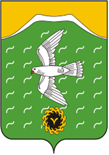 Совет сельского поселения Скворчихинский сельсовет    муниципального района  Ишимбайский район   Республики Башкортостан453236, Ишимбайский район, село Скворчиха, ул.Школьная, д.8Тел. Факс: 8(34794) 2-88-74, e-mail: mail@skvorchiha.ru